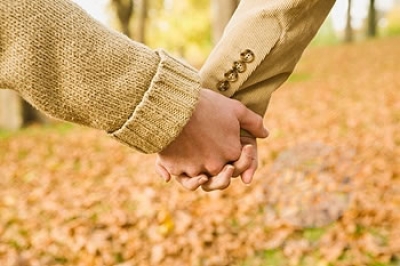 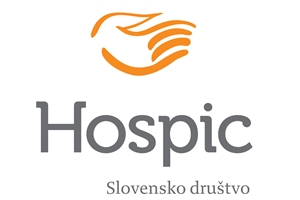 Vabilo!Vljudno vabljeni na predavanjeDružina v preizkušnjiv ponedeljek, dne 21.3.2016 ob 18.00 uri v Mestni knjižnici VelenjeVsak družinski član prispeva svojo mero odločitev, dejanj, podpore, ljubezni v odnose znotraj družine. Vse to posledično oblikuje strategije spoprijemanja z lepimi in težkimi situacijami v vsakdanjem življenju.Neozdravljiva bolezen bližnjega pripelje družino pred nove, pomembne preizkušnje oz. prelomnice. V tem času je odkrita komunikacija, opora socialne mreže izrednega pomena.S kakšnimi težavami se srečujejo neozdravljivo bolni, njihovi svojci in kako se z njimi soočiti, Vam bo poskusila približati Lidija Oblak, koordinatorka spremljanja iz Območnega odbora Velenje.Vljudno  vabljeni!Slovensko društvo Hospic					Tatjana ŠuhaObmočni odbor Velenje 					Predsednica OO Velenje